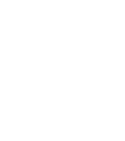 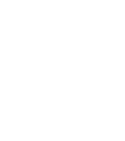 Programme of StudySubject: SpanishYear: 11Programme of StudySubject: SpanishYear: 11Programme of StudySubject: SpanishYear: 11                                                                                Autumn 1                                                                                Autumn 1Talking about reusing things, reducing waste and recyclingTalking about ways of protecting the environmentTalking about reusing things, reducing waste and recyclingTalking about ways of protecting the environment                                                                            Autumn 2                                                                            Autumn 2Talking about different jobsLooking for and applying for jobsTalking about different jobsLooking for and applying for jobs                                                                         Spring 1                                                                         Spring 1Talking about povertyTalking about homelessnessSaying how you keep in touch via the internetTalking about povertyTalking about homelessnessSaying how you keep in touch via the internet                                                                        Spring 2                                                                        Spring 2Giving opinions about online messagingTalking about using a mobileGiving opinions about mobile technologyGiving opinions about online messagingTalking about using a mobileGiving opinions about mobile technology                                                                       Summer 1                                                                       Summer 1Examination preparationsPast papers in listening, reading and writing.Speaking practiceRevision techniquesExamination preparationsPast papers in listening, reading and writing.Speaking practiceRevision techniques                                                                       Summer 2                                                                       Summer 2